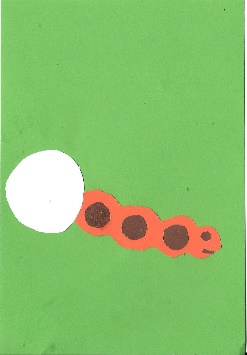 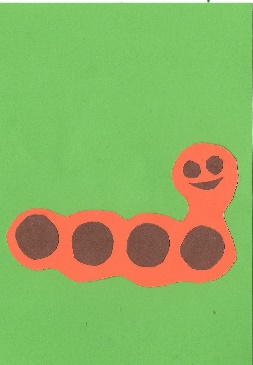 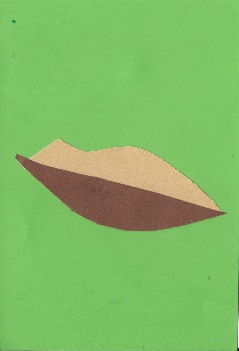 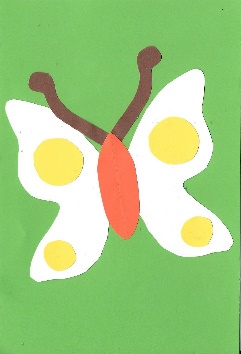 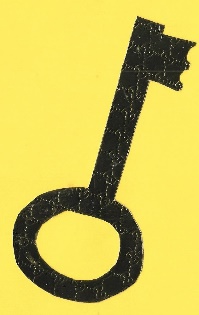 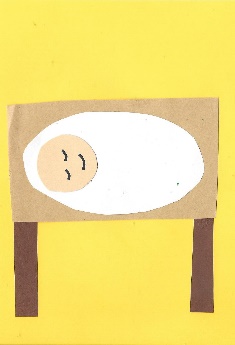 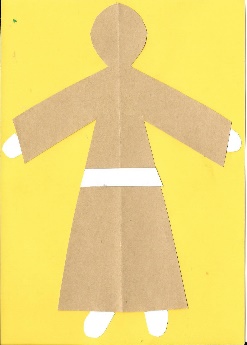 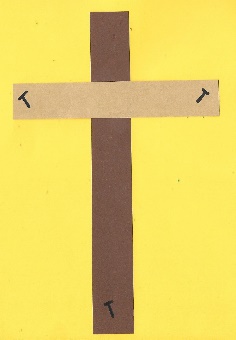 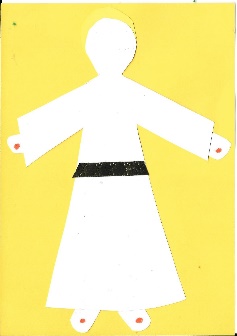 Menschen haben heute unterschiedliche Meinungen zu Jesus:Für viele ist er ein Fremder.Manche halten ihn für einen guten Menschen, der irgendwann gestorben ist.Christen glauben, dass er Gottes Sohn ist und von den Toden auferstanden ist.Wer ist Jesus für dich?M17Wer ist Jesus für dich?UE „Raupe, Puppe, Schmetterling“ | Grundschule | S. Gärtner